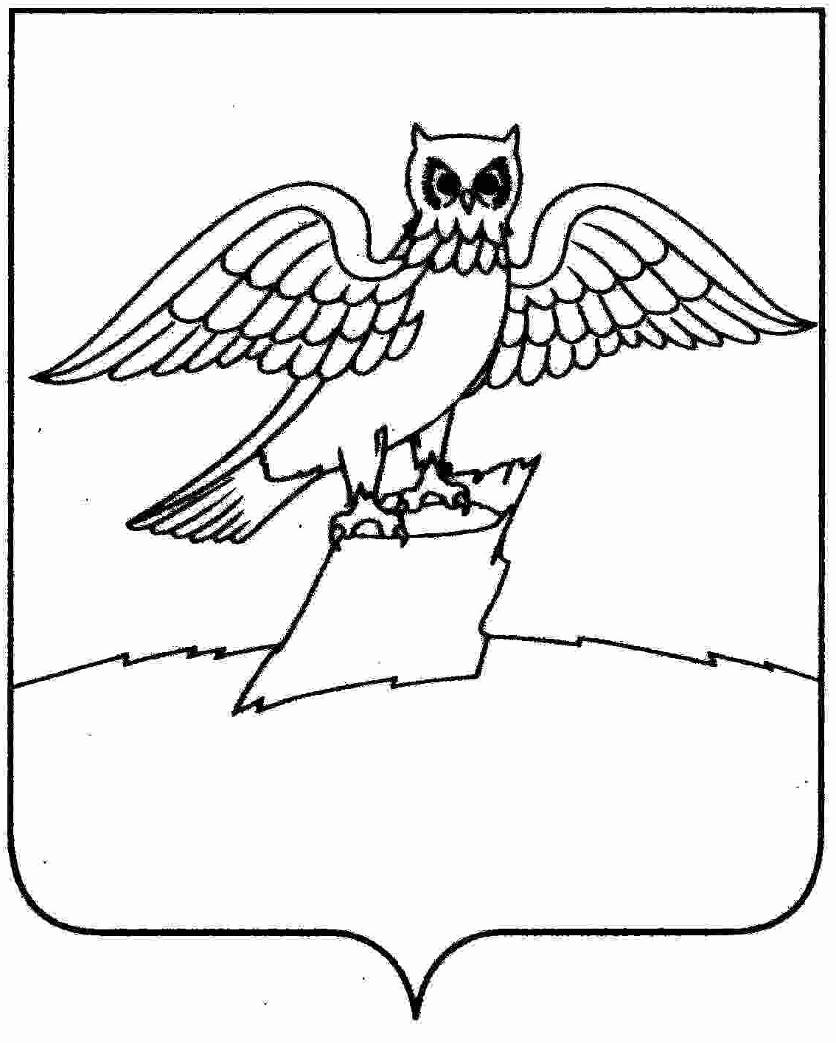 АДМИНИСТРАЦИЯ ГОРОДА КИРЖАЧКИРЖАЧСКОГО РАЙОНАП О С Т А Н О В Л Е Н И ЕПРОЕКТ                                                                                          № ______      В соответствии с Федеральным законом от 27.07.2010 № 210-ФЗ «Об организации предоставления государственных и муниципальных услуг», в целях повышения качества исполнения и доступности оформления прав на земельные участки физическим и юридическим лицам П О С Т А Н О В Л Я Ю:Утвердить административный регламент предоставления муниципальной услуги «Организация и проведение торгов по продаже земельных участков, находящихся в муниципальной собственности или государственная собственность на который не разграничена либо права на заключение договоров аренды таких земельных участков».   Постановление главы администрации города Киржач от 13.11.2019 № 1168 “Об утверждении административного регламента предоставления муниципальной услуги  «Организация и проведение торгов по продаже земельных участков, находящихся в муниципальной собственности или государственная собственность на который не разграничена либо права на заключение договоров аренды таких земельных участков» считать утратившим силу.   Контроль за исполнением настоящего постановления возложить на заведующего отделом по имуществу и землеустройству администрации города Киржач.   Настоящее постановление вступает в силу после официального опубликования (обнародования).    Глава администрации                                                               Н.В. Скороспелова Приложение к постановлению главы администрации от  _________________  № ______АДМИНИСТРАТИВНЫЙ РЕГЛАМЕНТпредоставления муниципальной услуги «Организация и проведение торгов по продаже земельных участков, находящихся в муниципальной собственности или государственная собственность на который не разграничена либо права на заключение договоров аренды таких земельных участков»Общие положения1.1. Административный регламент предоставления муниципальной услуги «Организация и проведение торгов по продаже земельных участков, находящихся в муниципальной собственности или государственная собственность на который не разграничена либо права на заключение договоров аренды таких земельных участков» (далее - муниципальная услуга) разработан в целях повышения качества исполнения и доступности результатов предоставления муниципальной услуги, создания комфортных условий для заявителей, устанавливает стандарт предоставления муниципальной услуги, состав, последовательность и сроки выполнения административных процедур, требования к порядку их выполнения.Муниципальная услуга включает в себя рассмотрение вопросов и принятие решений, связанных с предоставлением прав на земельные участки путем проведения аукционов.Получателями муниципальной услуги являются физические и юридические лица, либо их представители, наделенные полномочиями в порядке, установленном законодательством Российской Федерации, выступать от их имени при взаимодействии с уполномоченным органом при предоставлении муниципальной услуги.Муниципальная услуга предоставляется администрацией города Киржач. Исполнителем муниципальной услуги является отдел по имуществу и землеустройству администрации города Киржач (далее – Отдел). Местонахождение администрации города Киржач и Отдел: Владимирская область, г. Киржач, мкр. Красный Октябрь, ул. Пушкина, д.8б.Администрация города Киржач и Отдел работает по следующему графику:понедельник, вторник, среда, четверг, пятница с 08:00 до 17:00; перерыв на обед с 13:00 до 14:00;приемные дни Отдела: вторник, четверг с 09:00 до 13:00, перерыв на обед с 13:00 до 14:00;суббота, воскресенье — выходные дни.Контактные телефоны: (49237) 6-12-26, 6-02-18.E-mail:  adm@gorodkirzhach.ru            Адрес официального сайта:  www.gorodkirzhach.ru      Муниципальная услуга может быть предоставлена через многофункциональный центр в соответствии с соглашением, заключенным между администрацией города Киржач и многофункциональным центром.        Предоставление муниципальной услуги, при наличии технической возможности, может осуществляться в электронной форме через "Личный кабинет" на Едином портале государственных услуг с использованием электронных документов, подписанных электронной подписью в соответствии с требованиями Федерального закона от 06.04.2011 г.  № 63-ФЗ "Об электронной подписи". Консультации (справки) о предоставлении муниципальной услуги предоставляются ответственными исполнителями Отдела, в должностные обязанности которых входит прием заявок на участие в аукционе. Индивидуальное консультирование проводится в устной и письменной форме. Индивидуальное устное консультирование по процедуре предоставления муниципальной услуги осуществляется ответственными исполнителями Отдела:по личному обращению;по письменному обращению;по телефону;по электронной почте.Консультации предоставляются по следующим вопросам:перечень документов необходимых для предоставления муниципальной услуги;требования к документам, прилагаемым к заявке;время приема и выдачи документов;сроки исполнения муниципальной услуги;                    - порядок обжалования действий (бездействия) и решений, принимаемых в ходе исполнения муниципальной услуги.1.10. Индивидуальное письменное консультирование осуществляется при письменном обращении заинтересованного лица в администрацию города Киржач. Письменный ответ подписывается  главой администрации города Киржач или заместителем  главы администрации города Киржач   и содержит фамилию, инициалы и телефон исполнителя.. Ответ направляется письмом, электронной почтой, факсом, в зависимости от способа обращения заинтересованного лица за консультацией или способа доставки, указанного в письменном обращении заинтересованного лица в течение 30 дней со дня поступления запроса. С момента приема заявления заявитель имеет право на получение сведений о ходе исполнения муниципальной услуги по телефону, посредством электронной почты или на личном приеме в порядке, указанном в пункте 1.4 настоящего Административного регламента.1.12. При ответах на телефонные звонки ответственные исполнители Отдела подробно и в вежливой (корректной) форме информируют обратившихся по интересующим их вопросам. Ответ на телефонный звонок должен начинаться с информации о наименовании организации, фамилии, имени, отчестве и должности специалиста, принявшего телефонный звонок.1.13. Рекомендуемое время для консультации по телефону — 5 минут.1.14. Во время разговора ответственный исполнитель должен произносить слова четко, не допускать разговоров с окружающими людьми. Не допускается прерывание разговора по причине поступления звонка на другой телефонный аппарат.1.15. Одновременное консультирование по телефону и прием документов не допускается.1.16. Публичное письменное информирование осуществляется путем публикации информационных материалов на информационных стендах, а также на официальном сайте администрации города Киржач.II. Стандарт предоставления муниципальной услуги2.1. Наименование муниципальной услуги: "Организация и проведение торгов по продаже земельных участков, находящихся в муниципальной собственности или государственная собственность на который не разграничена либо права на заключение договоров аренды таких земельных участков". Муниципальная услуга предоставляется администрацией города Киржач (далее – Администрация).Результатом представления муниципальной услуги является заключение с победителем аукциона договора купли-продажи земельного участка или договора аренды земельного участка.2.2.1.   Уполномоченный орган принимает решение об отказе в проведении аукциона в случае выявления обстоятельств, предусмотренных действующим земельным законодательством. Извещение об отказе в проведении аукциона размещается на официальном сайте организатором аукциона в течение трех дней со дня принятия данного решения. Организатор аукциона в течение трех дней со дня принятия решения об отказе в проведении аукциона обязан известить участников аукциона об отказе в проведении аукциона и возвратить его участникам внесенные задатки.Сроком предоставления муниципальной услуги является период с момента опубликования в СМИ извещения о проведении аукциона (далее - извещение) до заключения с победителем аукциона договора купли-продажи или аренды земельного участка. Срок предоставления муниципальной услуги не может превышать 2 месяцев.Правовыми основаниями для предоставления муниципальной услуги являются:- Конституция Российской Федерации;- Гражданский кодекс Российской Федерации;- Земельный кодекс Российской Федерации;- Федеральный закон от 18.06.2001 № 78-ФЗ «О землеустройстве»;- Федеральный закон от 25.10.2001 № 137-ФЗ «О введении в действие Земельного кодекса Российской Федерации»;- Федеральный закон от 06.10.2003 № 131-ФЗ «Об общих принципах организации местного самоуправления в Российской Федерации»;- Федеральный закон от 24.07.2007 № 221-ФЗ «О кадастровой деятельности»;- Устав муниципального образования город Киржач Киржачского района Владимирской области;- иные законы и нормативные правовые акты Российской Федерации, Владимирской области, муниципальные правовые акты города Киржач.Для предоставления муниципальной услуги лица, желающие принять участие в аукционе по продаже в собственность земельного участка или права на заключение договора аренды земельного участка подают в Отдел следующие документы:заявку на участие в аукционе по установленной в извещении о проведении аукциона форме с указанием банковских реквизитов счета для возврата задатка;копии документов, удостоверяющих личность заявителя (для граждан);надлежащим образом заверенный перевод на русский язык документов о государственной регистрации юридического лица в соответствии с законодательством иностранного государства в случае, если заявителем является иностранное юридическое лицо;документы, подтверждающие внесение задатка.Предоставление документов, подтверждающих внесение задатка, признается заключением соглашения о задатке.Отдел не вправе требовать предоставление иных документов, за исключением документов, указанных в пункте 2.5 настоящего регламента. В отношении заявителей — юридических лиц и индивидуальных предпринимателей Отдел запрашивает сведения, подтверждающие факт внесения сведений о заявителе в единый государственных реестр юридических лиц (для юридических лиц) или единый государственный реестр индивидуальных предпринимателей (для индивидуальных предпринимателей), в федеральном органе исполнительной власти, осуществляющим государственную регистрацию юридических лиц, физических лиц в качестве индивидуальных предпринимателей и крестьянских (фермерских) хозяйств.Отдел возвращает заявителю заявку на участие в аукционе, поступившую по истечении срока приема заявок в день ее поступления.Отдел отказывает в предоставлении муниципальной услуги при организации аукциона по продаже в собственность земельного участка или продаже права на заключение договора аренды земельного участка по следующим основаниям:непредставление необходимых для участия документов или предоставление недостоверных сведений;непоступление задатка на дату рассмотрения заявок на участие в аукционе;подача заявки на участие в аукционе лицом, который в соответствии с законодательством Российской Федерации не имеет права быть участником конкретного аукциона, покупателем земельного участка или приобрести земельный участок в аренду;наличие сведений о заявителе, об учредителях (участниках), о членах коллегиальных исполнительных органов заявителя, лицах исполняющих функции единоличного исполнительного органа заявителя, являющегося юридическим лицом, в реестре недобросовестных участников аукциона.2.9.1. Земельный участок, находящийся в государственной или муниципальной собственности, не может быть предметом аукциона, если:1) границы земельного участка подлежат уточнению в соответствии с требованиями Федерального закона "О государственной регистрации недвижимости";2) на земельный участок не зарегистрировано право государственной или муниципальной собственности, за исключением случаев, если такой земельный участок образован из земель или земельного участка, государственная собственность на которые не разграничена;3) в отношении земельного участка в установленном законодательством Российской Федерации порядке не определены предельные параметры разрешенного строительства, реконструкции, за исключением случаев, если в соответствии с разрешенным использованием земельного участка не предусматривается возможность строительства зданий, сооружений;4) в отношении земельного участка отсутствуют сведения о технических условиях подключения (технологического присоединения) объектов к сетям инженерно-технического обеспечения, за исключением случаев, если в соответствии с разрешенным использованием земельного участка не предусматривается возможность строительства зданий, сооружений;5) в отношении земельного участка не установлено разрешенное использование или разрешенное использование земельного участка не соответствует целям использования земельного участка, указанным в заявлении о проведении аукциона;5.1) земельный участок полностью расположен в границах зоны с особыми условиями использования территории, установленные ограничения использования земельных участков в которой не допускают использования земельного участка в соответствии с целями использования такого земельного участка, указанными в заявлении о проведении аукциона;6) земельный участок не отнесен к определенной категории земель;7) земельный участок предоставлен на праве постоянного (бессрочного) пользования, безвозмездного пользования, пожизненного наследуемого владения или аренды;8) на земельном участке расположены здание, сооружение, объект незавершенного строительства, принадлежащие гражданам или юридическим лицам, за исключением случаев, если на земельном участке расположены сооружения (в том числе сооружения, строительство которых не завершено), размещение которых допускается на основании сервитута, публичного сервитута, или объекты, размещенные в соответствии со статьей 39.36 настоящего Кодекса, а также случаев проведения аукциона на право заключения договора аренды земельного участка, если в отношении расположенных на нем здания, сооружения, объекта незавершенного строительства принято решение о сносе самовольной постройки либо решение о сносе самовольной постройки или ее приведении в соответствие с установленными требованиями и в сроки, установленные указанными решениями, не выполнены обязанности, предусмотренные частью 11 статьи 55.32 Градостроительного кодекса Российской Федерации;9) на земельном участке расположены здание, сооружение, объект незавершенного строительства, находящиеся в государственной или муниципальной собственности, и продажа или предоставление в аренду указанных здания, сооружения, объекта незавершенного строительства является предметом другого аукциона либо указанные здание, сооружение, объект незавершенного строительства не продаются или не передаются в аренду на этом аукционе одновременно с земельным участком, за исключением случаев, если на земельном участке расположены сооружения (в том числе сооружения, строительство которых не завершено), размещение которых допускается на основании сервитута, публичного сервитута, или объекты, размещенные в соответствии со статьей 39.36 настоящего Кодекса;10) земельный участок изъят из оборота, за исключением случаев, в которых в соответствии с федеральным законом изъятые из оборота земельные участки могут быть предметом договора аренды;11) земельный участок ограничен в обороте, за исключением случая проведения аукциона на право заключения договора аренды земельного участка;12) земельный участок зарезервирован для государственных или муниципальных нужд, за исключением случая проведения аукциона на право заключения договора аренды земельного участка на срок, не превышающий срока резервирования земельного участка;13) земельный участок расположен в границах территории, в отношении которой заключен договор о ее комплексном развитии;14) земельный участок в соответствии с утвержденными документами территориального планирования и (или) документацией по планировке территории предназначен для размещения объектов федерального значения, объектов регионального значения или объектов местного значения;15) земельный участок предназначен для размещения здания или сооружения в соответствии с государственной программой Российской Федерации, государственной программой субъекта Российской Федерации или адресной инвестиционной программой;16) в отношении земельного участка принято решение о предварительном согласовании его предоставления;17) в отношении земельного участка поступило заявление о предварительном согласовании его предоставления или заявление о предоставлении земельного участка, за исключением случаев, если принято решение об отказе в предварительном согласовании предоставления такого земельного участка или решение об отказе в его предоставлении;18) земельный участок является земельным участком общего пользования или расположен в границах земель общего пользования, территории общего пользования;19) земельный участок изъят для государственных или муниципальных нужд, за исключением земельных участков, изъятых для государственных или муниципальных нужд в связи с признанием многоквартирного дома, который расположен на таком земельном участке, аварийным и подлежащим сносу или реконструкции.Предоставление муниципальной услуги осуществляется бесплатно.Максимальный срок ожидания в очереди при подаче заявки на участие в аукционе не может превышать 15 минут. Общее максимальное время приема и регистрации заявки на участие в аукционе не может превышать 20 минут. Максимальный срок ожидания в очереди при заключении договора купли-продажи или аренды с победителем торгов не может превышать 15 минут.Требования к помещениям, в которых предоставляется муниципальная услуга, к местам ожидания, местам для заполнения заявок о предоставлении муниципальной услуги, информационным стендам с образцами их заполнения и перечнем документов, необходимых для предоставления муниципальной услуги:зал ожидания должен содержать посадочные места и стол для заполнения заявок;в зале ожидания на стенах должны быть представлены информационные стенды с образцами заявки и перечнем документов, необходимых для подачи заявки на участие в торгах;помещение, используемое для проведения торгов, должно быть просторным, иметь хорошее освещение и количество посадочных мест, требующихся для размещения всех участников торгов.здание, в котором размещается Отдел (далее - здание), должно располагаться в пешеходной доступности от остановок общественного транспорта. Вход в здание оборудуется расширенным проходом и пандусом, позволяющими обеспечить беспрепятственный доступ для инвалидов. При обращении инвалидов и лиц с ограничением жизнедеятельности, специалисты администрации города Киржач оказывают данным гражданам помощь в преодолении барьеров, мешающих получению ими услуги наравне с другими лицами.Показатели доступности и качества муниципальной услуги:заявительный порядок обращения за предоставлением муниципальной услуги;открытость деятельности отдела при предоставлении муниципальной услуги;доступность обращения за предоставлением муниципальной услуги;соблюдение сроков предоставления муниципальной услуги в соответствии с настоящим регламентом;получение полной, актуальной и достоверной информации о порядке предоставления муниципальной услуги.      2.15. Муниципальная услуга может быть предоставлена через многофункциональный центр в соответствии с соглашением, заключенным между администрацией города Киржач и многофункциональным центром.        Предоставление муниципальной услуги, при наличии технической возможности, может осуществляться в электронной форме через "Личный кабинет" на Едином портале государственных услуг с использованием электронных документов, подписанных электронной подписью в соответствии с требованиями Федерального закона от 06.04.2011 г.  № 63-ФЗ "Об электронной подписи".III. Состав, последовательность и сроки выполнения административных процедур. Требования к порядку их выполнения.3.1. Предоставление муниципальной услуги включает в себя следующие административные процедуры:размещение извещений о проведении аукционов на официальном сайте администрации муниципального образования город Киржач в сети Интернет (www.gorodkirzhach.ru), а также информации на официальном сайте Российской Федерации в информационно-телекоммуникационной сети Интернет;предоставление необходимой информации и соответствующих документов лицам, желающим принять участие в аукционах;прием и регистрация заявок и прилагаемых к ним документов от претендентов на участие в аукционе;принятие решения о признании претендентов участниками аукционов или об отказе в допуске к участию в аукционе по основаниям, установленным действующим законодательством;направление уведомлений претендентам, признанным участниками аукциона, претендентам, не допущенным к участию в аукционе;направление проекта договора купли-продажи или проекта договора аренды земельного участка заявителю, признанному единственным участником аукциона; заявителю, подавшему единственную заявку на участие в аукционе, соответствующую всем требованиям и указанным в извещении о проведении аукциона условиям аукциона;проведение аукциона, вручение протокола о результатах аукциона победителю аукциона;подготовка договоров купли-продажи, аренды и заключение их с победителями аукциона;возврат задатков, внесенных для участия в аукционе (за исключением победителей);опубликование протокола рассмотрения заявок на участие в аукционе и протокола о результатах аукциона на официальном сайте в сети Интернет.3.2.   Основанием для начала предоставления муниципальной услуги является постановление главы администрации города Киржач об организации аукциона.Размещение извещений о проведении аукционов на официальном сайте администрации муниципального образования город Киржач в сети Интернет (www.gorodkirzhach.ru), а также информации на официальном сайте Российской Федерации в информационно-телекоммуникационной сети Интернет для размещения информации о проведении аукциона осуществляется Отделом не менее чем за 30 дней до даты проведения аукциона.Лицам, желающим принять участие в торгах, Отделом предоставляется информация, бланки заявок, а также копии документов (извещение, технические условия на инженерное обеспечение объекта строительства и др.), которые запрашиваются письменно или устно в любой рабочий день с момента официального опубликования информации о проведении торгов до даты последнего дня, определенного извещением для подачи заявки.Продолжительность приема заявок на участие в аукционах по продаже в собственность земельных участков или права на заключение договоров аренды земельных участков составляет не менее чем двадцать пять дней. Прием документов прекращается не ранее чем за пять дней до дня проведения аукциона.Лица, желающие принять участие в аукционе по продаже в собственность земельного участка или продаже права на заключение договора аренды земельного участка, подают в Отдел заявку на участие в аукционе с приложением документов, указанных в пункте 2.5 настоящего административного регламента.Специалист Отдела, ответственный за прием заявок на участие в аукционах, удостоверяется в том, что:тексты заявок и иных документов написаны разборчиво, наименование юридических лиц, имена физических лиц - без сокращений, с указанием их мест нахождения и банковских реквизитов, с расшифровкой подписей лиц, подписавших заявки на участие;в документах нет подчисток, приписок, зачеркнутых слов и иных неоговоренных исправлений;документы не заполнены карандашом;документы не имеют серьезных повреждений, наличие которых не позволяет однозначно истолковать их содержание.Специалист Отдела, ответственный за прием заявок, вносит в журнал приема заявок запись о приеме заявки, где указывает порядковый номер принятой заявки, наименование объекта продажи, наименование участника, дату и время подачи документов, а также делает на каждом экземпляре документов отметку о принятии заявки с указанием номера, даты и времени подачи документов, ставит свою фамилию, инициалы и подпись.Специалист Отдела запрашивает в отношении заявителей — юридических лиц и индивидуальных предпринимателей сведения, подтверждающие факт внесения сведений о заявителе в единый государственных реестр юридических лиц (для юридических лиц) или единый государственный реестр индивидуальных предпринимателей (для индивидуальных предпринимателей), в федеральном органе исполнительной власти, осуществляющим государственную регистрацию юридических лиц, физических лиц в качестве индивидуальных предпринимателей и крестьянских (фермерских) хозяйств.3.6. В день определения участников аукциона, указанный в извещении, Отдел рассматривает заявки и документы претендентов, устанавливает факт поступления от претендентов задатков на основании выписок с соответствующих счетов. По результатам рассмотрения документов Отдел принимает решение о признании претендентов участниками аукциона или об отказе в допуске претендентов к участию в аукционе в соответствии с п. 2.9 настоящего регламента. Данное решение оформляется протоколом, в котором указывается:сведения о заявителях, допущенных к участию в аукционе и признанных участником аукциона, датах подачи заявок, внесенных задатках;сведения о заявителях, не допущенных к участию в аукционе, с указанием причин отказа в допуске к участию в нем.Протокол рассмотрения заявок на участие в аукционе подписывается не позднее чем в течение одного дня со дня их рассмотрения и размещается на официальном сайте не позднее чем на следующий день после подписания протокола.3.7.  В случае, если аукцион признан несостоявшимся и только один заявитель признан участником аукциона, Отдел в течение десяти дней со дня подписания протокола, указанного в пункте 3.6 настоящего регламента, направляет заявителю три экземпляра подписанного проекта договора купли-продажи или проекта договора аренды земельного участка.Заявителю, подавшему единственную заявку на участие в аукционе, соответствующую всем требованиям и указанным в извещении о проведении аукциона условиям аукциона, Отдел направляет в течение десяти дней со дня рассмотрения указанной заявки три экземпляра подписанного проекта договора купли-продажи или проекта договора аренды земельного участка.Аукцион проводится в указанном в извещении месте, в соответствующие день и час.Перед проведением аукциона все участники должны зарегистрироваться. При этом участникам необходимо иметь при себе документ, удостоверяющий личность, и доверенность для совершения сделки (для физических лиц, представляющих юридические лица и другие физические лица). Регистрация участников производится в помещении Отдела непосредственно перед началом проведения аукциона.         3.9.1. Аукцион, открытый по форме подачи предложений о цене или размере арендной платы, проводится в следующем порядке:при регистрации участники аукциона получают аукционные билеты с номером, которые они поднимают после оглашения аукционистом начальной цены земельного участка или начального размера арендной платы и каждой очередной цены или размера арендной платы;аукцион начинается с оглашения аукционистом наименования, основных характеристик, начальной цены земельного участка или начального размера арендной платы, "шага аукциона" и порядка проведения аукциона. В процессе аукциона аукционист называет цену или размер арендной платы, а участники сигнализируют поднятием номеров о готовности купить земельный участок или заключить договор аренды в соответствии с этой ценой или размером арендной платы;каждую последующую цену или размер арендной платы аукционист называет путем увеличения текущей цены или размера арендной платы на "шаг аукциона". После объявления очередной цены или размера арендной платы аукционист называет номер билета участника аукциона, который первым поднял билет и указывает на этого участника аукциона. Затем аукционист объявляет следующую цену или размер арендной платы в соответствии с "шагом аукциона";аукцион завершается, когда после троекратного объявления аукционистом очередной цены или размера арендной платы ни один из участников аукциона не поднял билет до последнего удара молотка аукциониста. Победителем признается участник, номер билета которого был назван аукционистом последним;по завершении аукциона аукционист объявляет о продаже земельного участка или права на заключение договора его аренды, называет цену проданного земельного участка или размер арендной платы и номер билета победителя аукциона.Результаты аукционов оформляются протоколом, который подписывается организатором аукциона, аукционистом и победителем аукциона в день проведения аукциона. Протокол о результатах аукциона составляется в двух экземплярах, один из которых передается победителю торгов, а второй остается у организатора аукциона (управления).Вручение протокола о результатах аукциона победителю аукциона осуществляется Отдел в месте и в день проведения аукциона.3.10. В случае если в аукционе участвовал только один участник или при проведении аукциона не присутствовал ни один из участников аукциона, либо в случае, если после троекратного объявления предложения о начальной цене предмета аукциона не поступило ни одного предложения о цене предмета аукциона, которое предусматривало бы более высокую цену предмета аукциона, аукциона признается несостоявшимся.3.11. Протокол о результатах аукциона является основанием для заключения с победителем аукциона договора купли-продажи или аренды земельного участка.Протокол о результатах аукциона размещается на официальном сайте в течение одного рабочего дня со дня подписания данного протокола.Специалист Отдела, ответственный за подготовку договора купли-продажи земельного участка и договора аренды земельного участка направляет победителю аукциона или единственному принявшему участие в аукционе его участнику три экземпляра подписанного проекта договора купли-продажи или проекта договора аренды земельного участка в десятидневный срок со дня составления протокола о результатах аукциона.Не допускается заключение договоров ранее, чем через десять дней со дня размещения информации о результатах аукциона на официальном сайте.3.12. Задаток, внесенный лицом, признанным победителем аукциона, задаток, внесенный иным лицом, с которым договор купли-продажи или договор аренды земельного участка заключается в соответствии с пунктом 3.10, 3.11 настоящего регламента, зачисляется в оплату приобретаемого земельного участка или в счет арендной платы за него. Задатки, внесенные этими лицами, не заключившими в установленном порядке договор купли-продажи или договор аренды земельного участка вследствие уклонения от заключения указанных договоров, не возвращаются. Возврат задатков, внесенных для участия в аукциона по продаже в собственность земельного участка или права на заключение договора аренды земельного участка, лицам, подавшим заявки на участие в аукционе, участникам аукциона (за исключением победителя) осуществляется уполномоченным специалистом Отдела путем перечисления на расчетный счет, указанный заявителями в заявке, в следующие сроки:лицам, не допущенным к участию в аукционах, - в течение 3 (трех) рабочих дней со дня оформления протокола приема заявок на участие в аукционе по продаже в собственность земельного участка или продаже права на заключение договора аренды земельного участка;лицам, отозвавшим заявку на участие в аукционах, - в течение 3 (трех) рабочих дней со дня поступления уведомления об отзыве заявки на участие в аукционе по продаже в собственность земельного участка или продаже права на заключение договора аренды земельного участка;-      лицам, участвовавшим в аукционах, но не победившим в них, - в течение 3 (трех) рабочих дней со дня подписания протокола о результатах аукционов по продаже в собственность земельного участка или продаже права на заключение договора аренды земельного участка.IV. Формы контроля за исполнением Административного регламента        4.1.    Текущий контроль за исполнением Административного регламента при предоставлении муниципальной услуги осуществляется заведующим отделом по имуществу и землеустройству администрации города Киржач.Текущий контроль за полнотой и качеством предоставления муниципальной услуги включает в себя проведение проверок, выявление и устранение нарушений прав заявителей, рассмотрение, принятие решений и подготовку ответов на обращения заявителей, содержание жалобы на действие (бездействие) должностных лиц и ответственных исполнителей.Проведение проверок может носить плановый характер (осуществляется на основании полугодовых и годовых планов работы), тематический характер (проверка предоставления муниципальной услуги по отдельным видам прав и сделок, отдельным категориям заявителей) и внеплановый характер (по конкретному обращению заявителя).Лица, ответственные за предоставление муниципальной услуги, несут персональную ответственность за соблюдением сроков и порядка предоставления муниципальной услуги.      Персональная ответственность муниципальных служащих за надлежащее предоставление муниципальной услуги закрепляется в их должностных инструкциях в соответствии с требованиями законодательства.По результатам проведения проверок в случае выявления нарушений прав заявителей виновные лица привлекаются к ответственности в порядке, установленном законодательством.Лицами, ответственными за предоставление муниципальной услуги, в ходе предоставления муниципальной услуги обеспечивается безопасность персональных данных при их обработке в соответствии с требованиями Федерального закона от 27.07.2006 № 153-ФЗ «О персональных данных».V. Досудебный (внесудебный) порядок обжалования решений и действий (бездействия) органа, предоставляющего муниципальную услугу, многофункционального центра, организаций, указанных в части 1.1 статьи 16 Федерального закона от 27.07.2010 № 210-ФЗ «Об организации предоставления государственных и муниципальных услуг», а также их должностных лиц, муниципальных служащих, работников.5.1. Заявители имеют право на досудебное (внесудебное) обжалование действий (бездействия) и решений, принятых в ходе предоставления Муниципальной услуги.5.2. Заявитель может обратиться с жалобой в том числе в следующих случаях: 1) нарушение срока регистрации запроса о предоставлении Муниципальной услуги, запроса, указанного в  статье 15.1 Федерального закона от 27.07.2010 № 210-ФЗ «Об организации предоставления государственных и муниципальных услуг»; 2) нарушение срока предоставления Муниципальной услуги. В указанном случае досудебное (внесудебное) обжалование заявителем решений и действий (бездействия) многофункционального центра, работника многофункционального центра возможно в случае, если на многофункциональный центр, решения и действия (бездействие) которого обжалуются, возложена функция по предоставлению соответствующих Муниципальных услуг в полном объеме в порядке, определенном частью 1.3 статьи 16 Федерального закона от 27.07.2010 № 210-ФЗ «Об организации предоставления государственных и муниципальных услуг»;3) требование у заявителя документов или информации либо осуществления действий, представление или осуществление которых не предусмотрено нормативными правовыми актами Российской Федерации, нормативными правовыми актами субъектов Российской Федерации, муниципальными правовыми актами для предоставления Муниципальной услуги;4) отказ в приеме документов, предоставление которых предусмотрено нормативными правовыми актами Российской Федерации, нормативными правовыми актами субъектов Российской Федерации, муниципальными правовыми актами для предоставления государственной или муниципальной услуги, у заявителя;5) отказ в предоставлении Муниципальной услуги, если основания отказа не предусмотрены федеральными законами и принятыми в соответствии с ними иными нормативными правовыми актами Российской Федерации, законами и иными нормативными правовыми актами субъектов Российской Федерации, муниципальными правовыми актами. В указанном случае досудебное (внесудебное) обжалование заявителем решений и действий (бездействия) многофункционального центра, работника многофункционального центра возможно в случае, если на многофункциональный центр, решения и действия (бездействие) которого обжалуются, возложена функция по предоставлению соответствующих Муниципальных услуг в полном объеме в порядке, определенном частью 1.3 статьи 16 Федерального закона от 27.07.2010 № 210-ФЗ «Об организации предоставления государственных и муниципальных услуг»;6) затребование с заявителя при предоставлении Муниципальной услуги платы, не предусмотренной нормативными правовыми актами Российской Федерации, нормативными правовыми актами субъектов Российской Федерации, муниципальными правовыми актами;7) отказ органа, предоставляющего Муниципальную услугу, должностного лица органа, предоставляющего Муниципальную услугу, многофункционального центра, работника многофункционального центра, организаций, предусмотренных частью 1.1 статьи 16 Федерального закона от 27.07.2010 № 210-ФЗ «Об организации предоставления государственных и муниципальных услуг», или их работников в исправлении допущенных ими опечаток и ошибок в выданных в результате предоставления Муниципальной услуги документах либо нарушение установленного срока таких исправлений. В указанном случае досудебное (внесудебное) обжалование заявителем решений и действий (бездействия) многофункционального центра, работника многофункционального центра возможно в случае, если на многофункциональный центр, решения и действия (бездействие) которого обжалуются, возложена функция по предоставлению соответствующих Муниципальных услуг в полном объеме в порядке, определенном частью 1.3 статьи 16 Федерального закона от 27.07.2010 № 210-ФЗ «Об организации предоставления государственных и муниципальных услуг»;8) нарушение срока или порядка выдачи документов по результатам предоставления Муниципальной услуги;9) приостановление предоставления Муниципальной услуги, если основания приостановления не предусмотрены федеральными законами и принятыми в соответствии с ними иными нормативными правовыми актами Российской Федерации, законами и иными нормативными правовыми актами субъектов Российской Федерации, муниципальными правовыми актами. В указанном случае досудебное (внесудебное) обжалование заявителем решений и действий (бездействия) многофункционального центра, работника многофункционального центра возможно в случае, если на многофункциональный центр, решения и действия (бездействие) которого обжалуются, возложена функция по предоставлению соответствующих Муниципальных услуг в полном объеме в порядке, определенном частью 1.3 статьи 16 Федерального закона от 27.07.2010 № 210-ФЗ «Об организации предоставления государственных и муниципальных услуг»;10) требование у заявителя при предоставлении Муниципальной услуги документов или информации, отсутствие и (или) недостоверность которых не указывались при первоначальном отказе в приеме документов, необходимых для предоставления Муниципальной услуги, либо в предоставлении Муниципальной услуги, за исключением случаев, предусмотренных пунктом 4 части 1 статьи 7 Федерального закона от 27.07.2010 № 210-ФЗ «Об организации предоставления государственных и муниципальных услуг». В указанном случае досудебное (внесудебное) обжалование заявителем решений и действий (бездействия) многофункционального центра, работника многофункционального центра возможно в случае, если на многофункциональный центр, решения и действия (бездействие) которого обжалуются, возложена функция по предоставлению соответствующих Муниципальных услуг в полном объеме в порядке, определенном частью 1.3 статьи 16 Федерального закона от 27.07.2010 № 210-ФЗ «Об организации предоставления государственных и муниципальных услуг».5.3. Общие требования к порядку подачи и рассмотрения жалобы: 1. Жалоба подается в письменной форме на бумажном носителе, в электронной форме в орган, предоставляющий Муниципальную услугу, многофункциональный центр либо в соответствующий орган местного самоуправления публично-правового образования, являющийся учредителем многофункционального центра (далее - учредитель многофункционального центра), а также в организации, предусмотренные частью 1.1 статьи 16 Федерального закона от 27.07.2010 № 210-ФЗ «Об организации предоставления государственных и муниципальных услуг». Жалобы на решения и действия (бездействие) руководителя органа, предоставляющего Муниципальную услугу, подаются в вышестоящий орган (при его наличии) либо в случае его отсутствия рассматриваются непосредственно руководителем органа, предоставляющего Муниципальную услугу. Жалобы на решения и действия (бездействие) работника многофункционального центра подаются руководителю этого многофункционального центра. Жалобы на решения и действия (бездействие) многофункционального центра подаются учредителю многофункционального центра или должностному лицу, уполномоченному нормативным правовым актом субъекта Российской Федерации. Жалобы на решения и действия (бездействие) работников организаций, предусмотренных частью 1.1 статьи 16 Федерального закона от 27.07.2010 № 210-ФЗ «Об организации предоставления государственных и муниципальных услуг», подаются руководителям этих организаций;2. Жалоба на решения и действия (бездействие) органа, предоставляющего Муниципальную услугу, должностного лица органа, предоставляющего Муниципальную услугу, муниципального служащего, руководителя органа, предоставляющего Муниципальную услугу, может быть направлена по почте, через многофункциональный центр, с использованием информационно-телекоммуникационной сети "Интернет", официального сайта органа, предоставляющего Муниципальную услугу, единого портала государственных и муниципальных услуг либо регионального портала государственных и муниципальных услуг, а также может быть принята при личном приеме заявителя. Жалоба на решения и действия (бездействие) многофункционального центра, работника многофункционального центра может быть направлена по почте, с использованием информационно-телекоммуникационной сети "Интернет", официального сайта многофункционального центра, единого портала государственных и муниципальных услуг либо регионального портала государственных и муниципальных услуг, а также может быть принята при личном приеме заявителя. Жалоба на решения и действия (бездействие) организаций, предусмотренных частью 1.1 статьи 16 Федерального закона от 27.07.2010 № 210-ФЗ «Об организации предоставления государственных и муниципальных услуг», а также их работников может быть направлена по почте, с использованием информационно-телекоммуникационной сети "Интернет", официальных сайтов этих организаций, единого портала государственных и муниципальных услуг либо регионального портала государственных и муниципальных услуг, а также может быть принята при личном приеме заявителя.3. Порядок подачи и рассмотрения жалоб на решения и действия (бездействие) федеральных органов исполнительной власти, государственных корпораций и их должностных лиц, федеральных государственных служащих, должностных лиц государственных внебюджетных фондов Российской Федерации, организаций, предусмотренных частью 1.1 статьи 16 Федерального закона от 27.07.2010 № 210-ФЗ «Об организации предоставления государственных и муниципальных услуг», и их работников, а также жалоб на решения и действия (бездействие) многофункционального центра, его работников устанавливается Правительством Российской Федерации.3.1. В случае, если федеральным законом установлен порядок (процедура) подачи и рассмотрения жалоб на решения и действия (бездействие) органов, предоставляющих Муниципальные услуги, должностных лиц органов, предоставляющих Муниципальные услуги, либо муниципальных служащих, для отношений, связанных с подачей и рассмотрением указанных жалоб, нормы статьи 11.1 Федерального закона от 27.07.2010 № 210-ФЗ «Об организации предоставления государственных и муниципальных услуг» и настоящего пункта не применяются.3.2. Жалоба на решения и (или) действия (бездействие) органов, предоставляющих Муниципальные услуги, должностных лиц органов, предоставляющих Муниципальные услуги, либо муниципальных служащих при осуществлении в отношении юридических лиц и индивидуальных предпринимателей, являющихся субъектами градостроительных отношений, процедур, включенных в исчерпывающие перечни процедур в сферах строительства, утвержденные Правительством Российской Федерации в соответствии с частью 2 статьи 6 Градостроительного кодекса Российской Федерации, может быть подана такими лицами в порядке, установленном настоящей статьей, либо в порядке, установленном антимонопольным законодательством Российской Федерации, в антимонопольный орган.4. Особенности подачи и рассмотрения жалоб на решения и действия (бездействие) органов местного самоуправления и их должностных лиц, муниципальных служащих, а также на решения и действия (бездействие) многофункционального центра, работников многофункционального центра устанавливаются соответственно нормативными правовыми актами субъектов Российской Федерации и муниципальными правовыми актами.5. Жалоба должна содержать:1) наименование органа, предоставляющего Муниципальную услугу, должностного лица органа, предоставляющего Муниципальную услугу, либо муниципального служащего, многофункционального центра, его руководителя и (или) работника, организаций, предусмотренных частью 1.1 статьи 16 Федерального закона от 27.07.2010 № 210-ФЗ «Об организации предоставления государственных и муниципальных услуг», их руководителей и (или) работников, решения и действия (бездействие) которых обжалуются;   2) фамилию, имя, отчество (последнее - при наличии), сведения о месте жительства заявителя - физического лица либо наименование, сведения о месте нахождения заявителя - юридического лица, а также номер (номера) контактного телефона, адрес (адреса) электронной почты (при наличии) и почтовый адрес, по которым должен быть направлен ответ заявителю;   3) сведения об обжалуемых решениях и действиях (бездействии) органа, предоставляющего Муниципальную услугу, должностного лица органа, предоставляющего Муниципальную услугу, либо муниципального служащего, многофункционального центра, работника многофункционального центра, организаций, предусмотренных частью 1.1 статьи 16 Федерального закона от 27.07.2010 № 210-ФЗ «Об организации предоставления государственных и муниципальных услуг», их работников;  4) доводы, на основании которых заявитель не согласен с решением и действием (бездействием) органа, предоставляющего Муниципальную услугу, должностного лица органа, предоставляющего Муниципальную услугу, либо муниципального служащего, многофункционального центра, работника многофункционального центра, организаций, предусмотренных частью 1.1 статьи 16 Федерального закона от 27.07.2010 № 210-ФЗ «Об организации предоставления государственных и муниципальных услуг», их работников. Заявителем могут быть представлены документы (при наличии), подтверждающие доводы заявителя, либо их копии.  6. Жалоба, поступившая в орган, предоставляющий Муниципальную услугу, многофункциональный центр, учредителю многофункционального центра, в организации, предусмотренные частью 1.1 статьи 16 Федерального закона от 27.07.2010 № 210-ФЗ «Об организации предоставления государственных и муниципальных услуг», либо вышестоящий орган (при его наличии), подлежит рассмотрению в течение пятнадцати рабочих дней со дня ее регистрации, а в случае обжалования отказа органа, предоставляющего Муниципальную услугу, многофункционального центра, организаций, предусмотренных частью 1.1 статьи 16 настоящего Федерального закона, в приеме документов у заявителя либо в исправлении допущенных опечаток и ошибок или в случае обжалования нарушения установленного срока таких исправлений - в течение пяти рабочих дней со дня ее регистрации.  7. По результатам рассмотрения жалобы принимается одно из следующих решений:  1) жалоба удовлетворяется, в том числе в форме отмены принятого решения, исправления допущенных опечаток и ошибок в выданных в результате предоставления Муниципальной услуги документах, возврата заявителю денежных средств, взимание которых не предусмотрено нормативными правовыми актами Российской Федерации, нормативными правовыми актами субъектов Российской Федерации, муниципальными правовыми актами;  2) в удовлетворении жалобы отказывается.  8. Не позднее дня, следующего за днем принятия решения, указанного в части 7 настоящего раздела, заявителю в письменной форме и по желанию заявителя в электронной форме направляется мотивированный ответ о результатах рассмотрения жалобы.  8.1. В случае признания жалобы подлежащей удовлетворению в ответе заявителю, указанном в части 8 настоящего раздела, дается информация о действиях, осуществляемых органом, предоставляющим Муниципальную услугу, многофункциональным центром либо организацией, предусмотренной частью 1.1 статьи 16 Федерального закона от 27.07.2010 № 210-ФЗ «Об организации предоставления государственных и муниципальных услуг», в целях незамедлительного устранения выявленных нарушений при оказании муниципальной услуги, а также приносятся извинения за доставленные неудобства и указывается информация о дальнейших действиях, которые необходимо совершить заявителю в целях получения муниципальной услуги.  8.2. В случае признания жалобы не подлежащей удовлетворению в ответе заявителю, указанном в части 8 настоящего раздела, даются аргументированные разъяснения о причинах принятого решения, а также информация о порядке обжалования принятого решения.9. В случае установления в ходе или по результатам рассмотрения жалобы признаков состава административного правонарушения или преступления должностное лицо, работник, наделенные полномочиями по рассмотрению жалоб в соответствии с частью 1 настоящего раздела, незамедлительно направляют имеющиеся материалы в органы прокуратуры.  10. Положения настоящего Федерального закона, устанавливающие порядок рассмотрения жалоб на нарушения прав граждан и организаций при предоставлении муниципальных услуг, не распространяются на отношения, регулируемые Федеральным законом от 2 мая 2006 года N 59-ФЗ "О порядке рассмотрения обращений граждан Российской Федерации".               Об утверждении административного регламента предоставления муниципальной услуги «Организация и проведение торгов по продаже земельных участков, находящихся в муниципальной собственности или государственная собственность на который не разграничена либо права на заключение договоров аренды таких земельных участков»